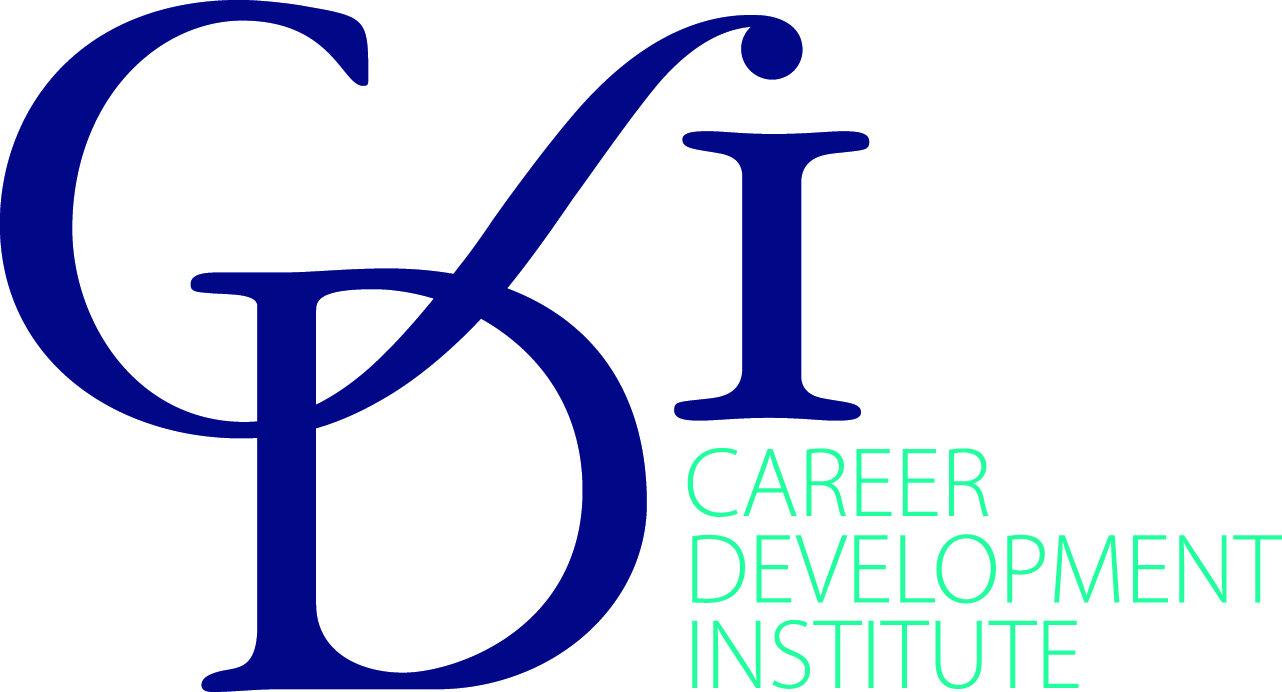 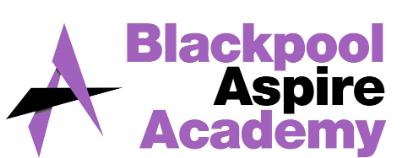 Curriculum area: Dig Tech & Business                                                                                Curriculum Leader: S. Matthews                                                        Date: Feb 2023The framework presents learning outcome statements for pupils and students across seventeen important areas of careers, employability and enterprise learning. These statements show progression from Key Stage 2 through to post-16 education.Three core elements of Careers, Employability and Enterprise:Year groupHow does your subject contribute to the Careers, Employability and Enterprise curriculum?What are the activities used?Developing yourself through careers, employability and enterprise educationLearning about careers and the world of workDeveloping your career management, employability and enterprise skills7Theme for the year is business based: promoting and creating a business inc the financial element. Linked careers for each topic in each student booklet. Skills in lesson taught have a focus of employability. Range of lesson activities that have relevant links. 1, 3412, 138Linked careers for each topic in each student booklet. Skills in lesson taught have a focus of employability e.g. appropriate use of data Range of lesson activities that have relevant links.1, 34129Linked careers for each topic in each student booklet. Skills in lesson taught have a focus of employability e.g. spreadsheet skills. Range of lesson activities that have relevant links.1, 31210Linked careers within each topic/ NEA. Clear links to different employability skills as part of the specification/ SOW. Range of lesson activities that have relevant links.Business advisor to support with presentations. 1,2,34, 5, 6, 812, 1311Linked careers within each topic/ NEA. Clear links to different employability skills as part of the specification/ SOW.Range of lesson activities that have relevant links.1, 34, 5, 6, 812, 13Developing yourself through careers, employability and enterprise educationLearning about careers and the world of workDeveloping your career management and employability skillsSelf-awarenessSelf-determinationSelf-improvement as a learnerExploring careers and career developmentInvestigating work and working lifeUnderstanding business and industryInvestigating jobs and labour market information (LMI)Valuing equality, diversity and inclusionLearning about safe working practices and environmentsMaking the most of careers information, advice and guidancePreparing for employabilityShowing initiative and enterpriseDeveloping personal financial capabilityIdentifying choices and opportunitiesPlanning and decidingHandling applications and interviewsManaging changes and transitions